Publicado en Santiago de Compostela el 31/01/2018 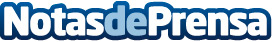 El V Congreso Nacional de Áridos pretende impulsar la mejora continua del sector y potenciar su compromiso con la sociedadEl Congreso se celebrará del 24 al 26 de octubre, en el Palacio de Congresos y Exposiciones de Galicia, en Santiago de CompostelaDatos de contacto:Desirée Tornero Pardo645697286Nota de prensa publicada en: https://www.notasdeprensa.es/el-v-congreso-nacional-de-aridos-pretende Categorias: Nacional Turismo Otras Industrias http://www.notasdeprensa.es